 W grupie „Odkrywcy” od 11- 15. 05 realizujemy temat : „Dzielni strażacy”Zapraszamy do obejrzenia filmu pt. : „Zawód strażak”https://www.youtube.com/watch?v=FlOlyU6R2GgZapoznanie dzieci  z  zawodem i pracą strażaka oraz jego mundurem i wyposażeniem.Proponujemy ćwiczenia gimnastyczne w terenie. Do ćwiczeń wykorzystujemy patyk, jaki znajdziemy.- trzymamy patyk oburącz, wspinamy się na palce, ręce w górze i maszerujemy  np. po kole. - Zatrzymujemy się, odwracamy do środka koła, w jednej ręce trzymamy swój  patyk, a drugą chwytamy patyk  rodzeństwa lub rodzica stojącego obok.  Wykonujemy cwał boczny raz w prawą, raz w lewą stronę.- Ustawienie w rozsypce. Ręce w bok, w jednej ręce jest patyk. Podnosimy ręce do góry i przekładamy nad głową patyk z jednej ręki do drugiej. Opuszczamy ręce na dół i drugi raz przekładamy patyk na dole-  Ręce do przodu i podajemy rurkę raz z przodu, drugi raz za plecami. - Ręce do góry, naśladujemy kiwające się drzewo podczas lekkiego i silnego wiatru. -  Podrzucanie patyka do góry i łapanie, oburącz, jedną ręką. -Przekładanie patyka pod zgięta noga w pozycji stojącej, raz pod prawa, raz pod lewą. -Pozycja – kucanie i turlanie patyka  po podłożu - Rurka leży na podłożu – przeskoki przez rurkę.- Ułożenie z patyków drabiny – przechodzenie pomiędzy patykami, przeskoki obunóż. „Co lubię robić ?” – zabawa dramowa; aktywizowanie wyobraźni ruchowej.Siedzimy np. na dywanie,   dziecko za pomocą ruchu pokazuje to, co najchętniej lubi robić np. grać w piłkę, tańczyć, śpiewać itp., a pozostali domownicy  odgadują , jaką czynność wykonuje dziecko. Zmiana, teraz rodzic lub rodzeństwo pokazuje czynność a pozostali odgadują.Słuchanie opowiadania pt.: „Dzielny Karol” Doroty Kossakowskiej. Karol wyszedł dzisiaj do szkoły trochę wcześniej niż zwykle. Chciał po drodze zajść do kolegi. Dzień był słoneczny, więc z przyjemnością pokonywał drogę prowadzącą przez park.Kiedy wychodził z parku, poczuł dziwny zapach. - Znam ten zapach – pomyślał Karol. - Chyba ktoś rozpalił ognisku i czuję zapach dymu – zastanawiał się chłopiec. Ale to nie było ognisko. Kiedy Karol wyszedł z parku zobaczył co się dzieje. Dom z czerwonym dachem palił się. Płomienie wydostawały się przez okno, a nad domem unosił się szary dym. Karol rozejrzał się wokół siebie. Nikogo w pobliżu nie było. Sam musiał podjąć decyzję co należy zrobić. - Muszę wezwać pomoc – pomyślał chłopiec. Szybko przypomniał sobie numer alarmowy 112. Wezwana przez Karola straż pożarna przyjechała bardzo szybko. Strażacy wynieśli z płonącego domu przestraszonego chłopca, który nie potrafił sam wydostać się z budynku. Ratownicy medyczni udzielili chłopcu pomocy. Po zakończonej akcji ratunkowej jeden ze strażaków podszedł do Karola i zapytał: - Czy to ty nas wezwałeś? - Tak – odpowiedział nieśmiało Karol. - Jesteś dzielnym chłopakiem – powiedział strażak. Dzięki tobie uratowaliśmy dom i chłopca. Karol poczuł wielką radość. Pomyślał, że kiedyś może i on będzie strażakiem… Rozmowa na temat opowiadania: - Do kogo chciał zajść Karol po szkole? - Co poczuł idąc przez park? - Co zrobił Karol, kiedy zobaczył płonący dom? - W jaki sposób wezwał pomoc? - Kto przyjechał z pomocą? - Co się wydarzyło po zakończeniu akcji ratunkowej?- O czym pomyślał Karol? - Czy każdy może zostać strażakiem?Praca plastyczna „wóz strażacki”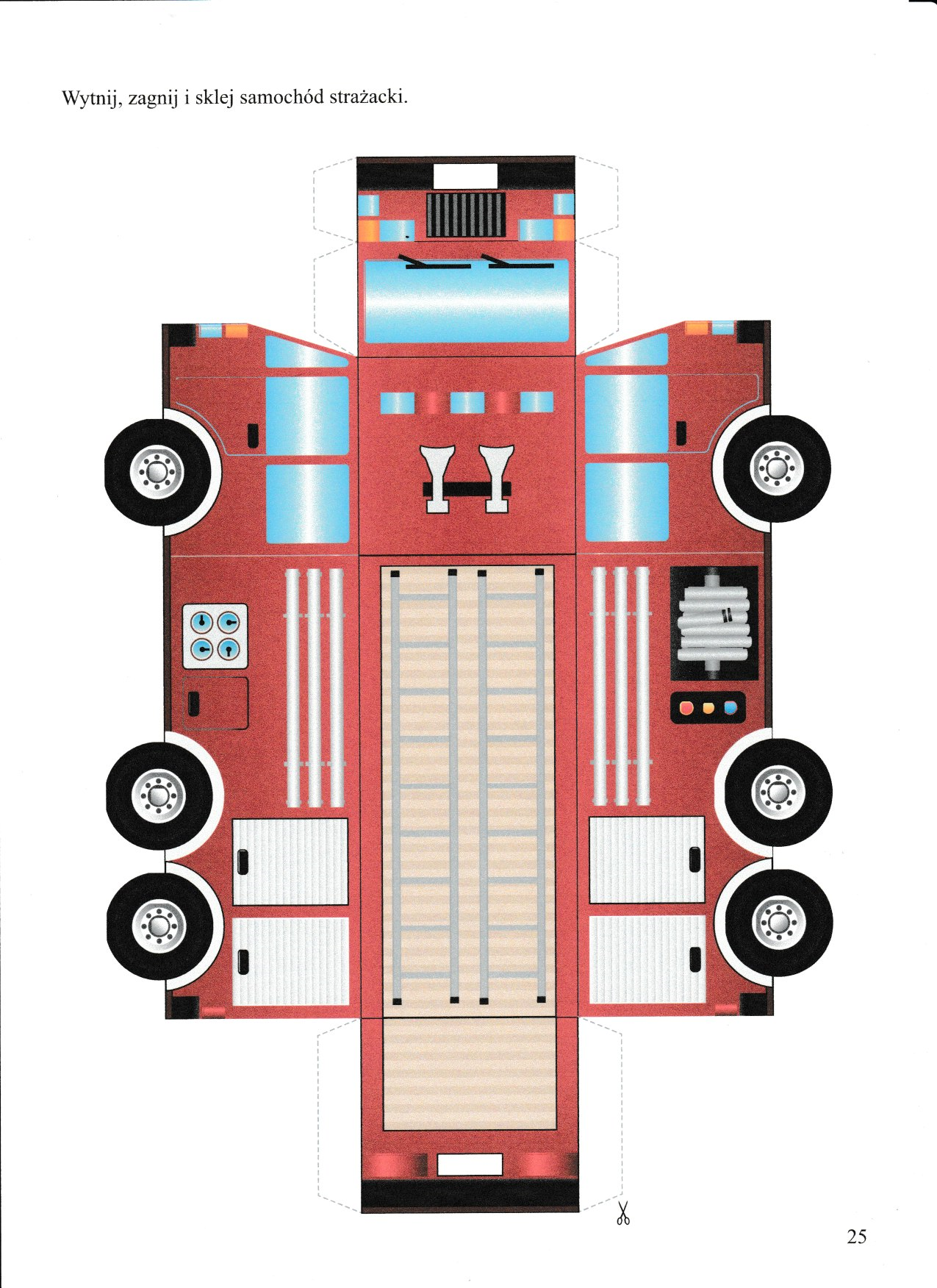 Ćwiczenie graficzne: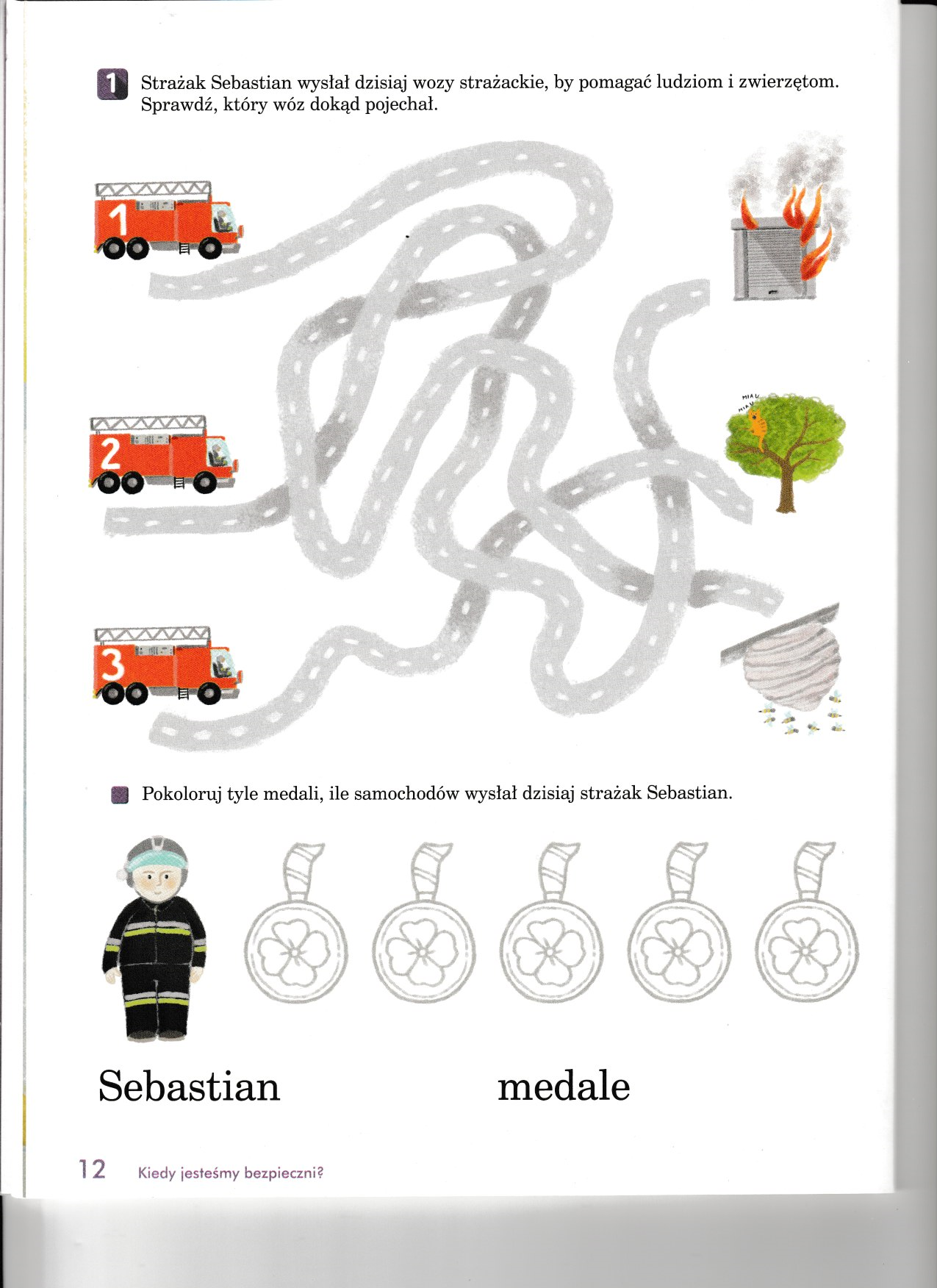 Praca plastyczna „Praca strażaka”Malowanie farbami plakatowymi lub rysowanie kredkami na temat pracy strażaka.Przygotowujemy  kartki, kredki lub farby plakatowe – do wyboru Przed rozpoczęciem pracy rozwiązujemy z dzieckiem zagadki”Zagadki:„Nie smok żaden, nie ma pyska, dymem zionie, iskry ciska, w lesie pożre krzaki, drzewa, popiół potem wiatr rozwiewa” (pożar) „Kto pracuje w hełmie, pnie się po drabinie, kiedy syczy ogień i gdy woda płynie?” (strażak)Dzieci wykonują pracę. Pamiętajmy, że po skończonej pracy sprzątamy i odkładamy przybory na miejsce.  „Po szczeblach drabiny” – zabawa matematyczna. Cele: • Zapoznanie dzieci z pojęciami wysoko, nisko; posługiwanie się nowo poznanymi pojęciami podczas aktywności zabawowej, • Kształtowanie umiejętności liczenia, • Stosowanie liczebników porządkowych,  Pomoce: Patyczki lub zapałki, kostka do gry Przebieg: „Kto jest wyższy a kto niższy” – porównywanie wysokości.Porównujemy wzrost domowników używając określeń wysoki, niski. Następnie rodzic stwierdza że jest wyższy od dziecka, ale co powiedzą, kiedy przyklęknie na kolano - Czy nadal jest wyższy? Dziecko wyszukuje w otoczeniu przedmioty wyższe i niższe od rodzica. - Co jest wyższe od nas? - dziecko szuka w  pokoju  rzeczy wyższych od siebie i staje obok. - Co jest niższe ode mnie ?  - dziecko szuka i stają obok rzeczy niższych od siebie. Rodzic  sprawdza poprawność wykonania zadania. „Wysoko – nisko” – zabawa ruchowa Dziecko porusza się po pokoju w rytm muzyki. Gdy muzyka ucichnie, na hasło: Wysoko! -dziecko staje na palcach, na słowo: Nisko! - kuca.„Drabina strażacka” – układanie z patyczków.  Dziecko , rodzic, rodzeństwo po kolei rzucają  kostką i układają z takiej ilości patyczków ile oczek wypadło drabinę. Przy następnym rzucie kostką dokładają do poprzednio ułożonej drabiny następne patyczki itd. Na koniec porównują, kto ułożył najwyższą drabinę a kto najniższą. Liczą szczeble ułożonej drabiny.Wiemy, jak zachować się w sytuacji zagrożenia.Proponujemy obejrzenie filmów:https://www.youtube.com/watch?v=OXKCeYIGGUshttps://www.youtube.com/watch?v=ycmGKe0uYY8https://www.youtube.com/watch?v=fsCIZliVYYwhttps://www.youtube.com/watch?v=j-MfAjQ2Jws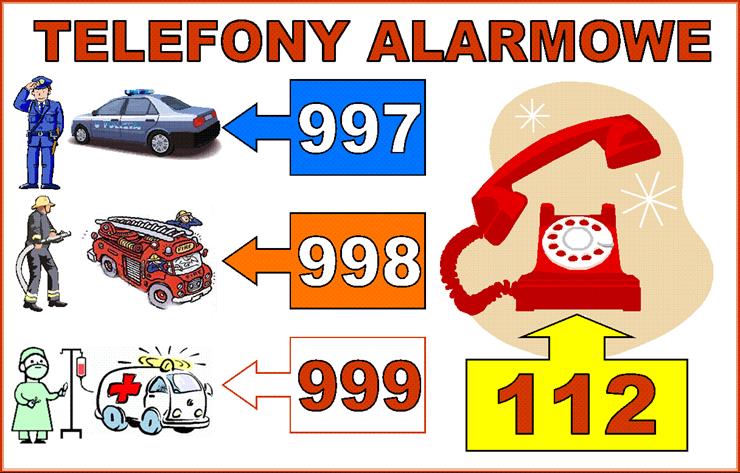 Kolorowanki- utrwalamy numery alarmowe.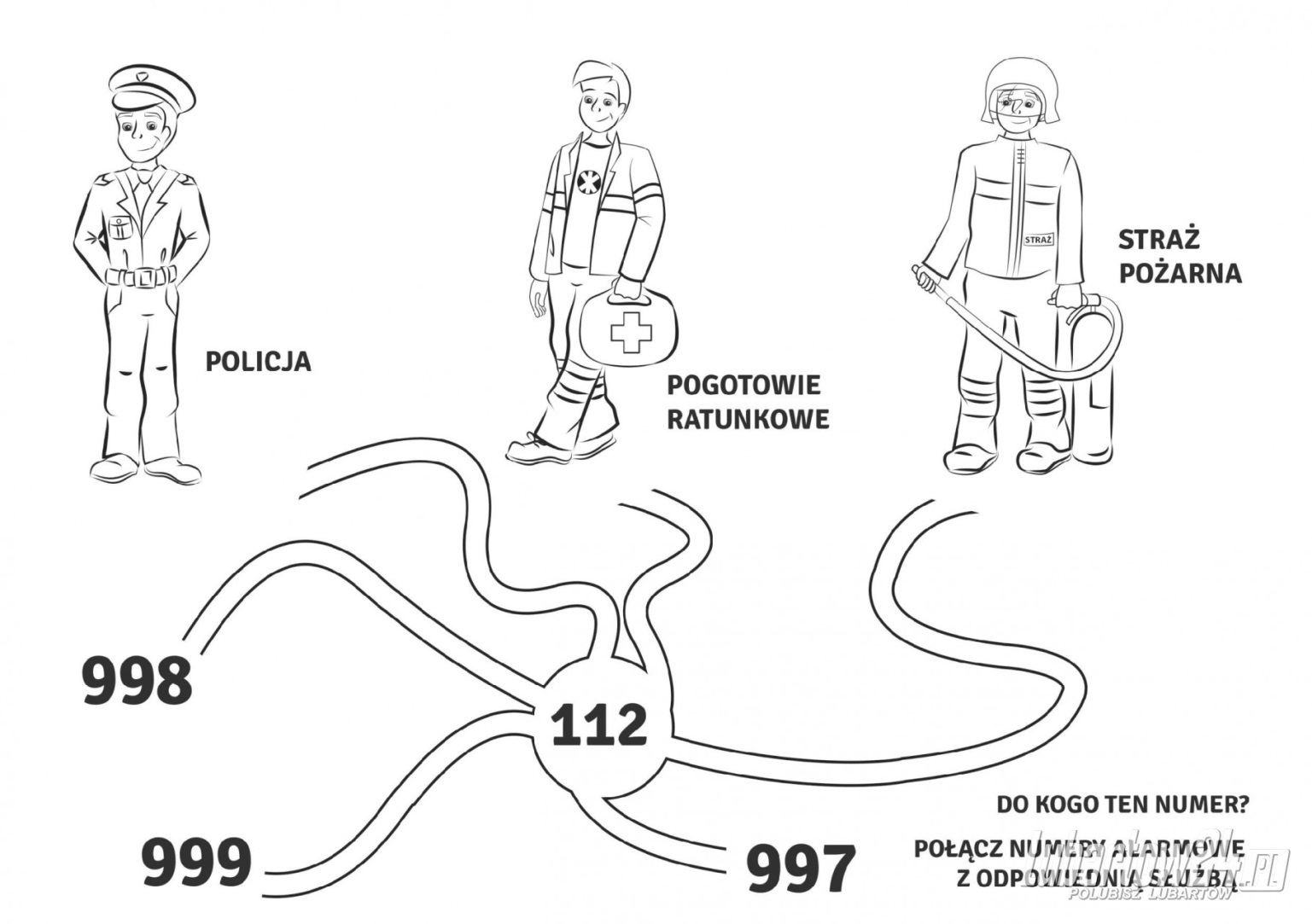 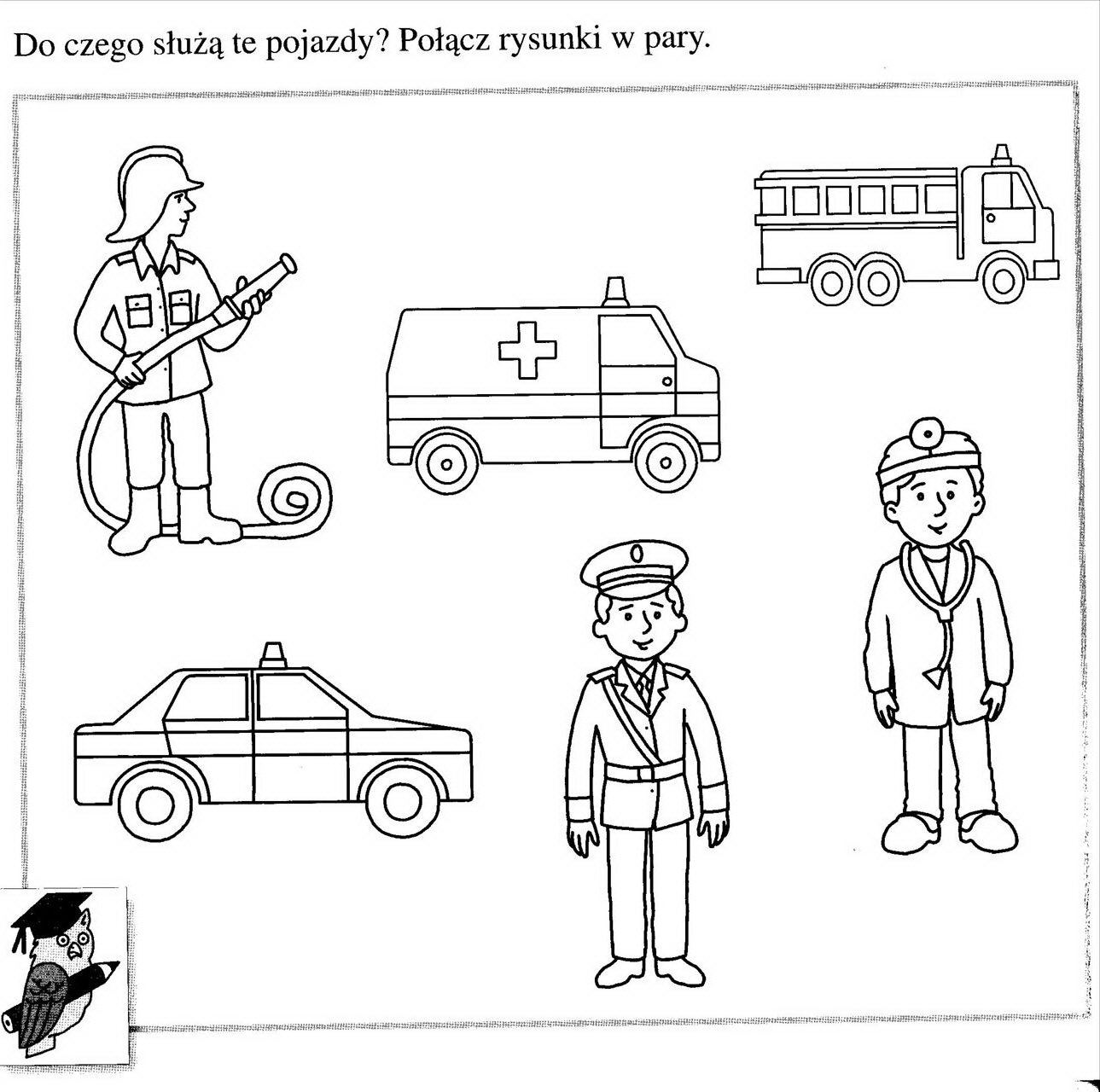 